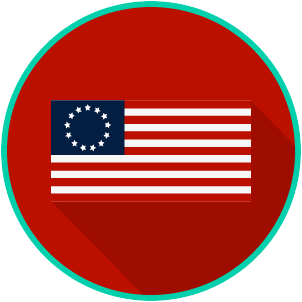 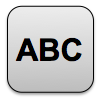 The Enlightenment and Its InfluenceWrite about your understanding of the influence of Enlightenment ideas on the Founding Fathers by explaining the connections between and among each of the terms in the concept circle. How do the terms in the concept circle fit together?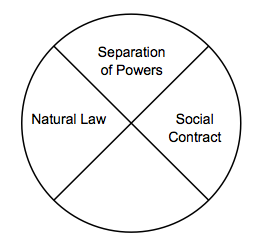 